DIRECTOR OF HOCKEY – RESPONSIBILITIES AND ANNUAL TASK LISTResponsibilities1.	Act as a member of the Club Executive Committee ensuring that playing considerations are taken into account.2.	Provide oversight and direction via Club Captains on all hockey operations across Mens and Ladies sections (outdoor and indoor) and, via the Director of the Junior Academy, with the Junior Academy.3.	Through the Hockey Committee, provide the long term planning and direction of travel for playing matters across all sections of the Club, and act as a representative on the England Hockey ‘Big Clubs Forum.’4.	Oversee the selection policy for Mens and Ladies Senior teams and the player transition arrangements between the Junior Academy and the Senior Club.5.	Be jointly responsible with the Head Coach and the Director of the Junior Academy for the Junior Player Development pathway.6.	With the Head Coach, Director of Coaching Development and Director of the Junior Academy, oversee the recruitment, appointment and development of coaches across the Club and the appointment of Team Managers for Senior teams. 7.	Produce the Club pre-season and in-season Training programmes.8.	Oversee disciplinary matters across the Club as Club Disciplinary Officer and maintain the Club Code.9.	Maintain and allocate the Equipment budget working with the Director of the Junior Academy.Committee MembershipMember of the Executive CommitteeChair of the Hockey CommitteeChair of Selection Committee Chair of Club Disciplinary PanelChair of the Junior Development CommitteeClub Representative at the England Hockey Big Clubs ForumAnnual Diary / Task ListMay		Advertise all coaching positionsJun / Jul	Interview / agree coaching team – and agree coaching fee allocation with Director of Coaching Development and Head CoachDraw up Training programme including pitch and coach allocation for pre-season and in-season training.Jul	Coordinate new orders for kit with orders placed via Nick Kendall to John Moore Sports (JMS) eg:Training ballsMatch balls (3 per team)First Aid kit top ups / newJul / Aug	Provide input to the Club Secretary on the pre-season newsletter		Agree pre-season fixtures with Fixtures SecEnsure Club / Team Captains and coaches are aware of new Rules of Hockey, League/Competition rules plus:Recording match resultsMatch-card submissionMileage recordingSelection policy / approachUpdate Team Manager’s guidance section on the website.Sep		Organise Club ‘Hockey Fest‘ to coincide with 1st XI Festival weekend		Organise (Mens) Club Captains ‘get to know you’ and target setting meeting		Organise Mens and Ladies Performance Team Photos and headshotsDec		Call for mileage claims to be submitted to Treasurer by Senior team captainsJan		Attend Big Clubs Conference at the Super 6s finalsMar	Contribute to Exec Committee discussions on Subs for next season taking account of your view of recruitment priorities and associated incentives.Call for mileage claims to be submitted to Treasurer by Senior team captains		Collate nominations for Senior Club Awards:		Mens and Ladies Players of the Season		Mens and Ladies Most Improved Players		Mens and Ladies Young Player of the Season (ie playing senior hockey)		Mens and Ladies Top Goal Scorers		Umpire of the Year		Coach of the Year		Manager / Captain of the Year		Individual Team Most Valuable Player awardsApr		Present Senior playing awards at Annual Club DinnerMay		Prepare Hockey Committee presentation to the AGMUpdated: 12 Feb 18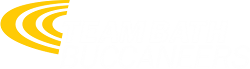 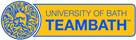 